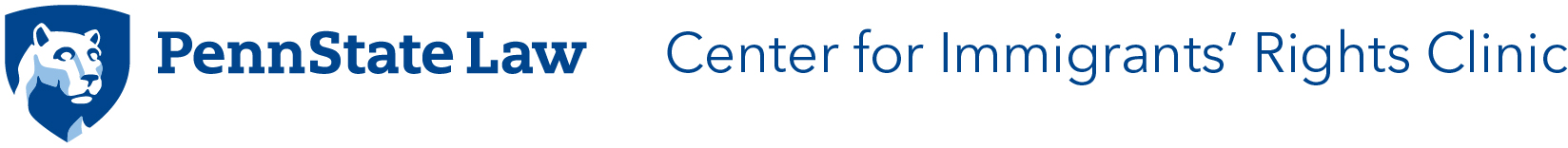 Bibliography forImmigration, COVID-19, and our Community: A Town HallApril 17, 2020On April 16, 2020, the Center for Immigrants’ Rights Clinic hosted an online town hall to provide key updates on immigration, COVID-19, and the community. The clinic presented on several topics: Immigration Services, Immigration enforcement and detention, Immigration courts, borders, U.S. Consulates and Embassies, Public benefits and food security, and the CARES Act. Director Massume Assaf shared updates on behalf of the Directorate of International Student & Scholar Advising (DISSA). In addition to the powerpoint slides, video footage from the town hall was archived and can accessed on the clinic’s web page.1. Immigration ServicesWhich USCIS offices are closed?What We Do, U.S. Citizenship and Immigration Servs. (Feb. 27, 2020), https://www.uscis.gov/about-us/what-we-do.USCIS Response to Coronavirus 2019 (COVID-19), U.S. Citizenship and Immigration Servs. (Apr. 1, 2020), https://www.uscis.gov/about-us/uscis-response-coronavirus-2019-covid-19.USCIS Office Closings, U.S. Citizenship and Immigration Servs. (Apr. 10, 2020), https://www.uscis.gov/about-us/uscis-office-closings.What if I had a green card interview or an affirmative asylum interview scheduled in person during the time the USCIS office is closed? What if I had a biometrics (fingerprinting) appointment scheduled during the time that offices are closed? What about DACA?USCIS Response to Coronavirus 2019 (COVID-19), U.S. Citizenship and Immigration Servs. (Apr. 1, 2020), https://www.uscis.gov/about-us/uscis-response-coronavirus-2019-covid-19.What if I am a nonimmigrant and my status is set to expire before I can leave the United States?COVID-19 Delays in Extension/Change of Status Filings, U.S. Citizenship and Immigration Servs. (Apr. 13, 2020), https://www.uscis.gov/news/alerts/covid-19-delays-extensionchange-status-filings. 2. Immigration Enforcement & DetentionWill the DHS conduct immigration enforcement at schools? HospitalsSensitive Locations Policy (2011), https://www.ice.gov/doclib/ero-outreach/pdf/10029.2-policy.pdfICE Guidance on COVID-19 (March 18, 2020), https://www.ice.gov/coronavirus
Should I be worried about immigration enforcement around the State College Area School District?  FAQ on Sensitive Locations, https://www.ice.gov/ero/enforcement/sensitive-locICE Guidance on COVID-19 (March 18, 2020)Will ICE conduct arrests during COVID-19?State College Borough Resolution 1180 (2016), https://www.statecollegepa.us/DocumentCenter/View/17545/RES-1180---A-Resolution-on-Immigration-EnforcementIs ICE Still Detaining Immigrants?Yes, but with focus on those who are a public-safety risk and/or subject to mandatory detention on criminal grounds. Otherwise, ICE will exercise discretion to delay enforcementICE released 160 out of 550 high risk individuals  www.ice.gov/coronavirusOver 35,000 immigrants remain in detention https://www.buzzfeednews.com/article/hamedaleaziz/immigrant-detainees-coronavirus-risk-early-releaseWhere is ICE Detaining in PA?York County PrisonPike County Correctional FacilityClinton County Correctional FacilityBerks County Residential CenterFamily detentionICE spokesperson has said ICE will stop detaining new families in Berks.why.org/articles/lawsuit-ice-family-detention-in-pa-is-a-tinderbox-due-to-covid-19 Has Anyone detained in PA in Immigration Custody test positive for COVID-19?1 detainee in York County Prison5 detainees in Pike County Correctional Facility19 confirmed cases among ICE employees working in detention facilities, but none in PAwww.ice.gov/coronavirus (current as of April 13, 2020)What are the ways a detained immigrant can seek release?Immigrants can still pay bond in certain locations www.ice.gov/coronavirusMultiple lawsuits demanding release of adult families in immigration detention on due process and statutory grounds. https://aclupa.org/en/cases/thakker-et-al-v-doll-et-alhttps://aclupa.org/en/cases/hope-et-al-v-doll-et-alhttps://bloximages.chicago2.vip.townnews.com/readingeagle.com/content/tncms/assets/v3/editorial/b/a9/ba9b5b64-6de0-11ea-9a9e-174e65dc26b0/5e7a21c2c712d.pdf.pdf Organizations including, but not limited to:American Civil Liberties Law Union (ACLU)Southern Poverty Law Center (SPLC)3. Immigration Courts and the BordersHow is the pandemic affecting travelers to the United States from around the world? Proclamation No. 9984, 85 Fed. Reg. 6,709 (Jan. 31, 2020) Proclamation No. 9992, 85 Fed. Reg. 12,855 (Feb. 29, 2020) Proclamation No. 9993 (Mar. 11, 2020)Proclamation No. 9996, 85 Fed. Reg. 15,341 (Mar. 14, 2020)
What are the changes at the U.S.-MX/U.S.-CA borders?Control of Communicable Diseases; Foreign Quarantine: Suspension of Introduction of Persons Into United States From Designated Foreign Countries or Places for Public Health Purposes, 42 C.F.R. § 71 (2020)Notice of Order Under Sections 362 and 365 of the Public Health Service Act Suspending Introduction of Certain Persons From Countries Where a Communicable Disease Exists, 85 Fed. Reg. 17,060 (Mar. 26, 2020)Notification of Temporary Travel Restrictions Applicable to Land Ports of Entry and Ferries Service Between the United States and Mexico, 85 Fed. Reg. 16,547 (Mar. 24, 2020)Notification of Temporary Travel Restrictions Applicable to Land Ports of Entry and Ferries Service Between the United States and Canada, 85 Fed. Reg. 16,548 (Mar. 24, 2020)How are asylum seekers at the border impacted? Nick Miroff, Trump administration has expelled 10,000 migrants at the border during coronavirus outbreak, leaving less than 100 in CBP custody, Wash. Post (Apr. 9, 2020, 1:06 PM EDT), https://www.washingtonpost.com/national/trump-administration-has-expelled-10000-migrants-at-the-border-during-coronavirus-outbreak/2020/04/09/b177c534-7a7b-11ea-8cec-530b4044a458_story.htmlC:\Users\kaitlynbox\Downloads\4-13 OIG+CRCL expulsions complaint - HRW+NIPNLG_SS_updated.pdfhttps://www.hrw.org/news/2020/04/13/human-rights-watch-and-national-immigration-project-national-lawyers-guild-letter5. U.S. Consulates and EmbassiesFrom the Department of State: Suspension of Routine Visa Serviceshttps://travel.state.gov/content/travel/en/News/visas-news/suspension-of-routine-visa-services.htmlhttps://www.nafsa.org/regulatory-information/covid-19-restrictions-us-visas-and-entry6. International StudentsWill remote learning affect my immigration status? Can I go back to my home country during remote instruction? I am on F-1 Optional Practical Training (OPT) and I am worried about going work.Spring 2020 is my last semester. Will I be able to return to the United States for OPT?Penn State Office of Global ProgramsGlobal Programs SEIL814-867-610SEIL@psu.edu Directorate of International Student and Scholar Advising (DISSA)814-865-6348DISSA is not open for walk-in advising.7. Public Benefits and Food SecurityHow does the COVID-19 affect immigrant farmworkers and food chain workers? Farmworkershttps://www.opb.org/news/article/immigrant-farmworkers-unique-challenges-coronavirus-continues-to-spread/ https://www.cisa.gov/sites/default/files/publications/CISA-Guidance-on-Essential-Critical-Infrastructure-Workers-1-20-508c.pdf https://www.farmworkerjustice.org/fj-blog/2020/03/statement-farmworker-advocates-covid-19-risks-farmworkersRestaurant Workershttps://www.nelp.org/publication/immigrant-workers-eligibility-unemployment-insurance/If an immigrant has been laid off and needs food, should they worry about applying for services at the food pantry?State College Food BankLion’s Pantry (Penn State Students)http://paimmigrant.org/toolbox/public-charge-toolkit/If an immigrant seeks testing or treatment for COVID-19, will that count against them according to the Public Charge Rule?https://www.uscis.gov/greencard/public-charge8. CARES Act and ImmigrationAre immigrants eligible for the economic stimulus payments included in the CARES Act?National Immigration Law Center (NILC)https://s27147.pcdn.co/wp-content/uploads/FAQ-Immigrant-Workers-Rights-COVID-19-Resource-v-2020-04-10.pdfhttps://blogs.duanemorris.com/immigrationlaw/2020/04/09/can-immigrants-receive-recovery-rebates-under-the-cares-act/Are stimulus payments counted in the “public charge” test?https://s27147.pcdn.co/wp-content/uploads/FAQ-Immigrant-Workers-Rights-COVID-19-Resource-v-2020-04-10.pdf9. ResourcesPenn State Law Center for Immigrants’ Rights ClinicPSU Office of Global Programs  Immigration Services, U.S. Citizenship and Immigration Services (USCIS) Immigration Enforcement, Immigration and Customs Enforcement (ICE) Immigration Courts, Department of Justice (DOJ)Visas and Consulates, Department of State (DOS)